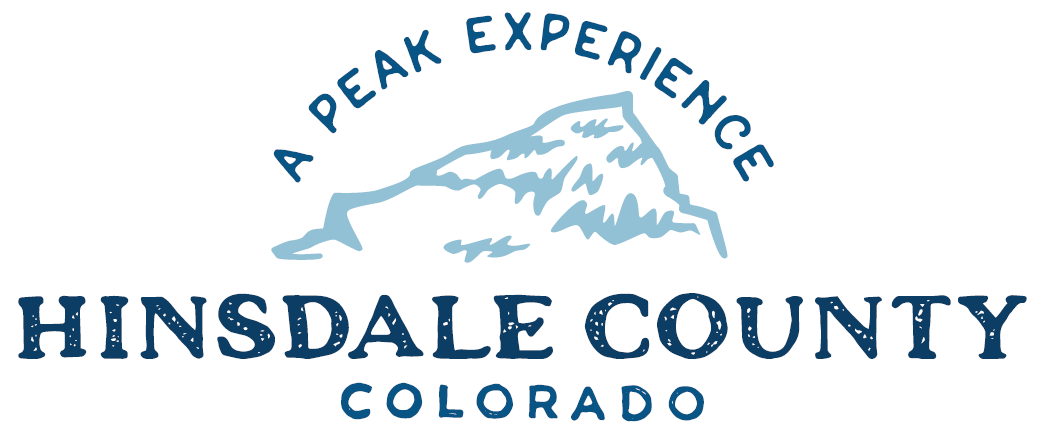 BOARD OF COUNTY COMMISSIONERS WORKSHOP & MEETINGCoursey Annex, 311 N. Henson St., Lake CityWednesday, July 20, 2022 – 8 a.m.AGENDA 8 AM         OPEN DISCUSSION8:30 AM         WORKSHOP Discuss Assessor’s Annual Report Discuss Evacuation PlanDiscuss Memorandum of Understanding (MOU) with Bureau of Land Management (BLM) Establishing Hinsdale County as a Cooperating Agency for the Proposed Big Game Habitat, Movement Route and Migration Corridor Resource Management Plan AmendmentDiscuss Easement for Use of Third Street in Capitol CityDiscuss Updated Agenda PolicyDiscuss Special Events Permit for Alpine 50 Bike RaceDiscuss Colorado State Outdoor Recreation Grant for Lake San Cristobal Boat DocksDiscuss Support of Sign-on Letter for Veterans’ Services with VA ClinicsDiscuss Updated Letter for Match Waiver for Multi-Modal Opportunity Fund (MMOF) Grant for County Road 30 Chip-seal ProjectDiscuss Quarterly Budget ReviewDiscuss Quarterly Grants PathCLOSE COMMISSIONER WORKSHOP10 AM       	OPEN COMMISSIONER’S REGULAR MEETING		Pledge of Allegiance Modifications to the AgendaApproval of the AgendaCITIZEN COMMENTS FROM THE FLOOR       REGULAR AGENDAConsider Evacuation PlanConsider Updated Agenda PolicyConsider Special Events Permit for Alpine 50 Bike RaceConsider Colorado State Outdoor Recreation Grant for Lake San Cristobal Boat DocksConsider Support of Sign-on Letter for Veterans’ Services with VA ClinicsConsider Updated Letter for Match Waiver for MMOF Grant for County Road 30 Chip-seal ProjectPRESENTATION OF BILLS TO BE PAID 1:00 PM	BOARD OF EQUALIZATION (BOE) PROTEST HEARINGEXECUTIVE SESSION: An executive session for a conference with the County Attorney for the purpose of receiving legal advice on specific legal questions pursuant to C.R.S. § 24-6-402(4)(b) in regards to the Board of Equalization.ADJOURN MEETINGTo attend this meeting by Zoom, register in advance:https://us02web.zoom.us/meeting/register/tZYlc-GuqDIvEtdEDcbal99gkrC4VnjK_OrA After registering, you will receive a confirmation email containing information about joining the meeting.Technical difficulties may occur during the meeting due to network limitations.Times stated are approximate and the agenda may be modified as necessary at the discretion of the Board.  The next Commissioner’s meeting is a workshop and meeting scheduled for Wednesday, August 3, 2022, unless otherwise noted at the Coursey Annex, 311 N. Henson Street, Lake City, CO  81235.  Two or more Hinsdale County Commissioners may attend the Town of Lake City Board of Trustees Meeting on Wednesday, July 20, 2022, at 6 p.m.